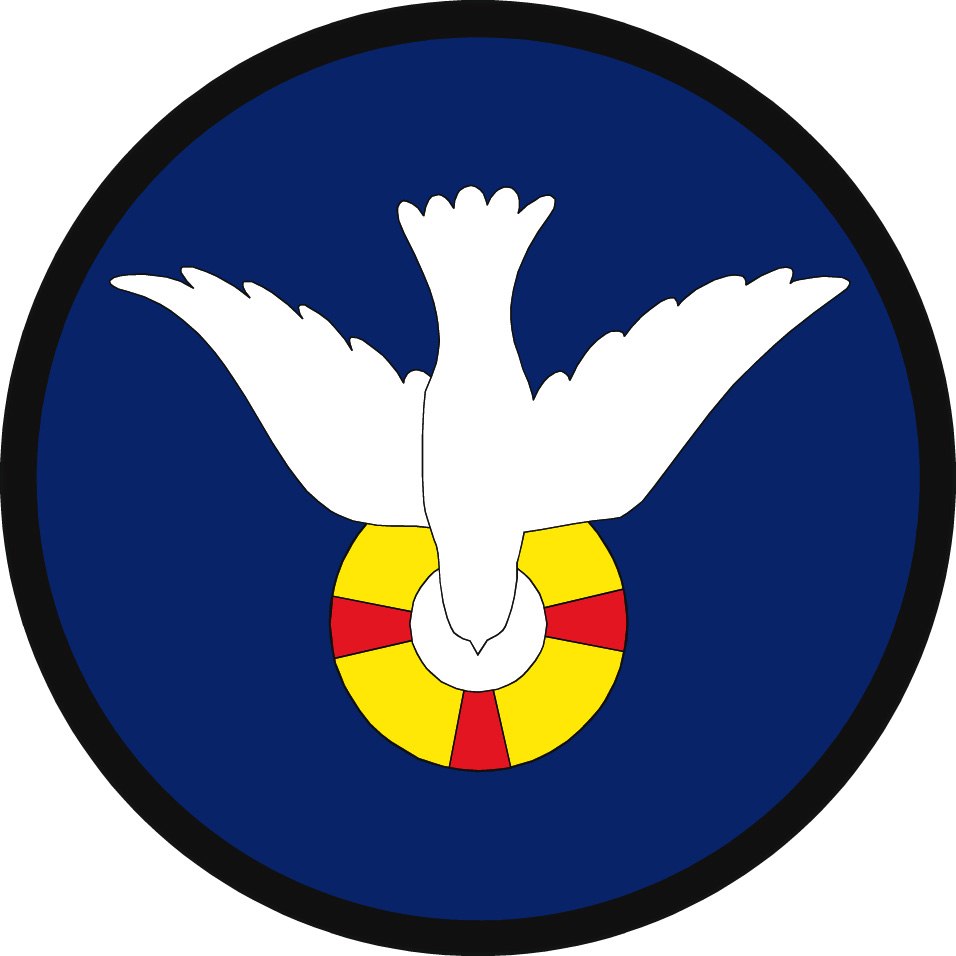 Nursery Registration                                                                    Date__________________                                                                          Parish ID/Envelope Number____________________ Parish Center __ New Life Center__ 9:00 am Mass __10:45 am Mass __12:30 pm Mass__ Bible Study __ Moms Group __ Faith Formation __ First Friday__ LYS __ CSS___SPRED __ Newcomers __ RCIA __ Workshops __ Counseling   ___Back to Basics __Other__________Family Last Name: ______________________________________________________________Mailing Address: _______________________________________________________________________________________________________Zip Code: ______________________________Phone Number: _________________________E-Mail address: ___________________________Father’s Name: _________________________Mother’s Name: __________________________Father’s Cell Phone: _____________________Mother’s Cell Phone: ______________________Child’s full Name: ________________________________________________________________ Male __ Female      Date of Birth: ___________________________Age: _________________Illnesses (Check all that apply and explain below for each one checked):__ Asthma __ Diabetes __ Convulsions __ Epilepsy __ ADD/ADHD __ Other __ NoneAllergies (Check all that apply and explain below for each one checked):  EPIPEN __yes __no__ Animals __ Insect Bites/Stings __ Food __ Medicines __ Plants __ OtherChild’s full Name: ________________________________________________________________ Male __ Female      Date of Birth: ___________________________ Age: ________________Illnesses (Check all that apply and explain below for each one checked):__ Asthma __ Diabetes __ Convulsions __ Epilepsy __ ADD/ADHD __ Other __ NoneAllergies (Check all that apply and explain below for each one checked):   EPIPEN __yes __no__ Animals __ Insect Bites/Stings __ Food __ Medicines __ Plants __ OtherChild’s Physician: _______________________________ Phone #: ________________________Medical Insurance Company: _____________________ Policy #: _________________________(This is precautionary information that must be on file. You will be summoned from Mass/your location)If I cannot be reached in case of an emergency, the bearer of this form is authorized to act on my behalf to seek medical treatment as they deem necessary for the above-named child/children.Father’s Signature _______________________ Mother’s Signature ______________________